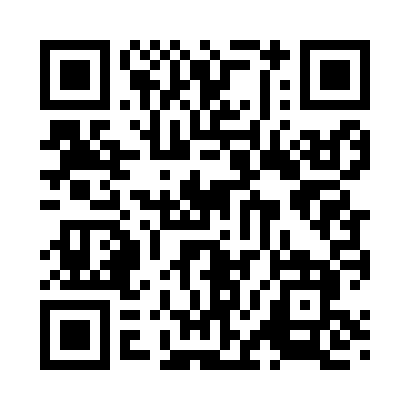 Prayer times for Rustburg, Virginia, USAMon 1 Jul 2024 - Wed 31 Jul 2024High Latitude Method: Angle Based RulePrayer Calculation Method: Islamic Society of North AmericaAsar Calculation Method: ShafiPrayer times provided by https://www.salahtimes.comDateDayFajrSunriseDhuhrAsrMaghribIsha1Mon4:306:001:205:138:4110:112Tue4:306:001:215:138:4110:113Wed4:316:011:215:138:4010:104Thu4:326:011:215:138:4010:105Fri4:326:021:215:148:4010:106Sat4:336:031:215:148:4010:097Sun4:346:031:215:148:4010:098Mon4:356:041:225:148:3910:089Tue4:366:041:225:148:3910:0810Wed4:366:051:225:148:3910:0711Thu4:376:061:225:148:3810:0612Fri4:386:061:225:148:3810:0613Sat4:396:071:225:148:3710:0514Sun4:406:081:225:148:3710:0415Mon4:416:081:225:148:3610:0416Tue4:426:091:235:148:3610:0317Wed4:436:101:235:148:3510:0218Thu4:446:101:235:148:3510:0119Fri4:456:111:235:148:3410:0020Sat4:466:121:235:148:339:5921Sun4:476:131:235:148:339:5822Mon4:486:131:235:148:329:5723Tue4:496:141:235:148:319:5624Wed4:506:151:235:148:309:5525Thu4:516:161:235:138:309:5426Fri4:526:171:235:138:299:5327Sat4:546:171:235:138:289:5228Sun4:556:181:235:138:279:5129Mon4:566:191:235:138:269:4930Tue4:576:201:235:128:259:4831Wed4:586:211:235:128:249:47